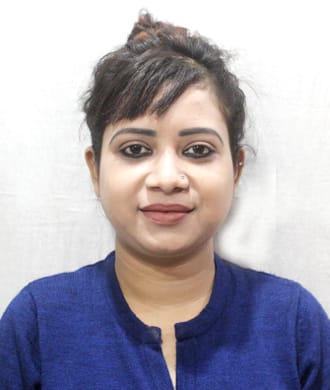 JUMI Email: jumi-396361@2freemail.com OPPORTUNITIES LOOKING FOR – CUSTOMER SERVICE / OPERATIONS / BACK OFFICE EXECUTIVE / TEAM LEAD 					CAREER OBJECTIVETo solve problems in an effective/creative manner in a challenging position as well Seeking a responsible job with an opportunity for professional challenges.Seeking a challenging and  rewarding opportunity with an organization of repute , which recognizes and utilizes my true potential while nurturing my experience and analytical skills in the field of Customer Service and Marketing. 					  AREA OF EXPERTISETeam managementInterfacing with clients for understanding their requirements & suggesting the most viable solutions / products and cultivating relations with them for customer retention , customer service  & securing repeat business in both Banking and Telecom sector .Assessing customer feedback, evaluating areas of improvements and providing feedback on improvements.Creating & sustaining a dynamic environment that fosters development opportunities & motivates high performance amongst team members.Expertise in monitoring banking operations and maintaining  long term customer relationships through the provision of high quality service.A creative thinker , problem solver and decision maker having strong mentoring ,negotiation and leadership skills while balancing  needs of employees with the organizational  mandate. 					         ACHIEVEMENTSReceived Best Service Provider Award on Vodafone Retail Day with Silver Batch and Certificate.Best Customer Service Provider award from Vodafone.Fastest High Value account Award from CH-Tezpur from Bandhan Bank.Pick up recognition certificate for  best Superlative Customer Experience.				              	KEY COMPETENCIES                                                                               Excellent customer service skillsEnthusiastic, conscientious and hardworkingProficiency in Microsoft Office, MS Excel and MS PowerPoint.Computer proficient with internet application.Well conversant in communication, coordination with analytical & interpersonal skillsIn depth knowledge of building exceptional customer experiences through engagement, attitude and service 					ORGANISATIONAL SUMMARYSince February 2018 to June  2019 as a Customer Care Executive.Handling Postpaid Prepaid Non Network Complaints of entire Assam and North East Circle.Resolving complaints related to Data Service , Roaming services , Recharge , Billing related issues.Taking Care of ANE Nodal Calls and give end to end resolutions to the customers on call.Achieving 100 % targets in TNPSResolving the escalation cases received from Vodafone Store/Vodafone Mini Store and market of entire Assam and North East.Since December 2016 to December 2017 associated as a Customer Relationships officerHandling complete branch operations management with key focus on bottom line profitabilityDevising and implementing policies/procedures for the all round development of branch and reduce overall costs to the branch through various meansResolving queries and grievances of customersConducting marketing activities for banking services such as retail products and corporate products and improving branch profitabilityBuilding and maintaining healthy business relations with major corporate and institutional clients , ensuring maximum customer satisfactionSince September 2015 to December 2016 as Customer Relationship ExecutiveIncreasing Sales through pitching and probing as a part of brand building and store profitability effortFind out different avenues to increase location postpaid (revenue and acquisition ) business and implementing the plans and strategiesForecasting stocks for the store month wise ,item wise at the beginning of every monthHandling 0 to 90 days acquisition churnQuality customer service of the store within TATProper and quick resolution of customer complaints , queries and request TNPS and EQ Scores of the StoreTo take care of the store as a second incharge					ACADEMIC QUALIFICATIONMSW (Master of Social Work ) 2015 (1st Class from Nerim Group of Institution , Dibrugarh University)BA ( Bachelor of Arts ) 2012(2nd Class  from Darrang  College, Guwahati University) 					PERSONAL INFORMATION:Date of Birth:		08th Feb , 1990Languages Known:	English, Hindi,AssameseGender:			FemaleNationality:		IndianVisa Status:		Tourist Visa (Since 02 January 2020 till 28  March 2020)						DECLARATIONI hereby declare that the above written particulars are true to the best of my knowledge and belief.Date: Place:Dubai								       (Jumi)